	Howayek Providence Limited trading as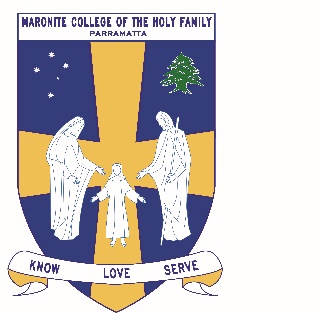      Maronite College of the Holy Family	23-25 Alice Street, Harris Park 2150	Ph:  9633 6600 Fax:  9689 1662	Web Address:  www.mchf.nsw.edu.au	Email Address:admin@mchf.nsw.edu.auEnrolment Application and AgreementPlease indicate in a few words why you are seeking enrolment for your child at Maronite College of the Holy Family.........................................................................................................................................................................................................................................................................................................................................................................................................................................................................................................................................................................................................................................................................................................................................................................................................................................................................................................................................................................................................................................................................LIST OF PARENTAL OCCUPATION GROUPS Group 1: Elected officials, senior executives/manager, management in large business organisation, government administration and defence, and qualified professionals Elected officials (mayor parliamentarian, alderperson, trade union secretary, board member) Senior executives/general managers/department heads in industry, commerce, media or other large organisation Public sector manager (public service manager (section head or above), regional director, hospital/health services education) Other administrator (school principal, faculty head/dean, library/museum/gallery director, research facility director) Defence forces (Commissioned Officer) Qualified professionals generally have degree or higher qualifications and experience in applying this knowledge to design, develop or operate complex systems; identify, treat and advise on problems; and teach others Health (GP or specialist, registered nurse, dentist, pharmacist, optometrist, physiotherapist, chiropractor, vet, psychologist, therapy professionals, dietician, radiographer, podiatrist) Education (primary/secondary school teacher, university lecturer, professor, VET, special education) Law (lawyer, judge, barrister, coroner, solicitor, legal officer) Engineering (architect, surveyor, chemical/civil/mechanical/mining engineer) ICT (computer systems manager, designer, software and applications programmers) Science (all scientists) Business (management consultant, business analyst, accountant, auditor, policy analyst, actuary, valuer, economist) Social (social/welfare/community worker, counsellor, minister of religion, urban/rural planner, librarian, archivist, interpreter/translator) Air/sea transport (aircraft/ship’s captain/officer/pilot, flight officer, flying instructor, air traffic controller) Group 2: Other business managers/professionals and associate professionals Group 3: Tradespeople and advanced/intermediate clerical, office, sales, carer and service staff  Tradespeople generally have completed a 4-year trade certificate, usually by apprenticeship. All tradespeople are included in this group. (metal fitters and machinists, motor mechanics, structural steel/welding trades workers, carpenters and joiners, plumbers, painters, electricians, chefs/cooks, hairdressers) Advanced/intermediate clerical, office, sales, carer and service staff Recording clerk (bookkeeper, bank/post office clerk, statistical/actuarial clerk, account/claims/audit clerk, payroll clerk, recording/registry/filing clerk, betting clerk, stores/inventory clerk, purchasing/supply logistics/order clerk, freight/transport/shipping clerk, bond clerk, customs agent, customer services clerk, admissions clerk) Inquiry/admissions clerk (customer inquiry/complaints/service clerk, hospital admissions clerk) Office (secretary, personal assistant, desktop publishing operator, switchboard operator) Sales (sales representative (goods and service), auctioneer, insurance agent/assessor/loss adjuster, market researcher, real estate sales agent) Carer (aged/disability/refuge/child care/welfare support worker, nanny, nursing support) Service (parking inspector, postal worker, courier, travel agent, tour guide, flight attendant, fitness instructor/supervisor, inspectors and regulatory officers) Group 4: Machine operators, sales/office/service/hospitality staff, assistants, labourers and related workers Student NameOffice Use OnlyOffice Use OnlyClass:Student Code:Family Code:Commencement Date:Family Mailing DetailsFamily Mailing DetailsFamily Surname:Family Surname:Mail to:(eg Mr & Mrs Smith)Mail to:(eg Mr & Mrs Smith)Address:Suburb:                                      Postcode:  Home Phone Number:Current Parish:Student DetailsStudent DetailsFirst Name:Commencement Year/Date:Middle Name:1st Australian School Year (eg: 2011):Surname:Previous School:                                   Preferred Name:Year Level:Sex: (please tick one)        Male       FemaleReligion:Country of Birth:        AustraliaNationality:Other Country:  Date of Birth:        /       /Enrolment Class (eg: Year 3):Nationality/Residential Status (original documents must be sighted and copies to be retained by the College)  Australian Citizen (Naturalisation Certificate or Australian Passport if Country of Birth is not Australia)  Permanent Resident  (Passport if Country of Birth is not Australia)  Temporary Resident (Passport and Visa)  Foreign National without Residential Status  (Passport and Visa)  Other/Visitor/Student  (Passport and Visa)Office Use Only:Office Use Only:Residential Status:        Permanent      Non-Permanent      RefugeeResidential Status:        Permanent      Non-Permanent      Refugee O/S     BRVS     RSVS     ETV     LBOTE     ESLASSIST     NA/CIEC     CSS     SSCL     OHS O/S     BRVS     RSVS     ETV     LBOTE     ESLASSIST     NA/CIEC     CSS     SSCL     OHSArrival Date in Australia:Visa Sub Class:Passport Number:Visa Number:OSHC Membership Number:                   Expiry:     Visa Expiry Date:Confirmation of Enrolment-Course Code:Course Description:Confirmation of Enrolment Number:Course Start:                              Course End:Full Fee Overseas Paying Student (FFOPS)Complete this section if you are an Overseas StudentFull Fee Overseas Paying Student (FFOPS)Complete this section if you are an Overseas StudentFull Fee Overseas Paying Student (FFOPS)Complete this section if you are an Overseas StudentFull Fee Overseas Paying Student (FFOPS)Complete this section if you are an Overseas StudentFull Fee Overseas Paying Student (FFOPS)Complete this section if you are an Overseas StudentPassport HeldPassport NumberVisaVisa NumberClassIndigenous Identifier Is the Student of Aboriginal or Torres Strait Islander Origin?(For persons of both Aboriginal and Torres Strait Islander origin, tick both ‘Yes’ responses.)  No  Yes, Aboriginal  Yes, Torres Strait IslanderParent/Guardian/Carer Contact DetailsParent/Guardian/Carer Contact DetailsParent/Guardian/Carer Contact DetailsDetailsParent1/Guardian 1/Carer 1Residing at the Same AddressParent 2/Guardian 2/Carer 2Residing at the Same AddressTitleFirst NameMiddle NameSurnameRelationshipDate of BirthAddress: StreetSuburb & Post CodeResidential Guardian        Yes               No        Yes               NoHome Phone NumberWork Phone NumberFaxMobileEmail AddressOccupationOccupational Group (please refer to Back Page for the ‘List of Parental Occupations’)    Group 1    Group 2    Group 3    Group 4    Group 1    Group 2    Group 3    Group 4Highest Year of School Education    Year 12 or equivalent    Year 11 or equivalent    Year 10 or equivalent    Year 9 or equivalent or below    Year 12 or equivalent    Year 11 or equivalent    Year 10 or equivalent    Year 9 or equivalent or belowLevel of Highest Qualification    Bachelor degree or above    Advanced Diploma/Diploma    Certificate 1-IV (Trade Cert)    No non-School qualification    Bachelor degree or above    Advanced Diploma/Diploma    Certificate 1-IV (Trade Cert)    No non-School qualificationCountry of BirthVillage/OriginNationalityReligionSignatureMain LanguagesMain LanguagesMain LanguagesMain LanguagesDoes the student or their parent1/guardian1/carer1/ or their parent2/guardian2/carer2 speak a language other than English at home?(If more than one language, indicate the one that is spoken most often)Does the student or their parent1/guardian1/carer1/ or their parent2/guardian2/carer2 speak a language other than English at home?(If more than one language, indicate the one that is spoken most often)Does the student or their parent1/guardian1/carer1/ or their parent2/guardian2/carer2 speak a language other than English at home?(If more than one language, indicate the one that is spoken most often)Does the student or their parent1/guardian1/carer1/ or their parent2/guardian2/carer2 speak a language other than English at home?(If more than one language, indicate the one that is spoken most often)StudentParent 1Guardian 1Carer 1Parent 2Guardian 2Carer 2No, English OnlyYes, Arabic (incl. LebaneseYes, Other – Please specifyContact Details of Other PersonsContact Details of Other PersonsContact Details of Other PersonsDetailsNon Residential parent(if applicable)Emergency ContactPlease only complete if there is a Parent who does not reside at the Student’s Home AddressPlease nominate a person other than a parent who may be contacted in the event of an emergency, if parents cannot be contactedTitleFirst NameSurnameAddress – StreetSuburb & Post CodeHome Phone NoBusiness Phone NoMobile Phone NoEmail AddressN/ARelationship to StudentEmployerN/AOccupationN/AOccupational Group (please refer to Back Page for the ‘List of Parental Occupations’)    Group 1    Group 2    Group 3    Group 4N/AHighest Year of School Education    Year 12 or equivalent    Year 11 or equivalent    Year 10 or equivalent    Year 9 or equivalent or below N/ALevel of Highest Qualification    Bachelor degree or above    Advanced Diploma/Diploma    Certificate 1-IV (Trade Cert)    No non-School qualificationN/ADo you speak a language other than English at home?   Yes   No If yes please specify:                   2.N/ACountry of BirthN/AVillage/OriginN/ANationalityN/AReligionN/ASignatureN/AAre there any Family Court Orders/Parenting Plans that have been issued in relation to the enrolling Student? Yes         No(If yes supporting documentation must be provided)N/AStudent DetailsThis information is required to enable the College to assess and manage any risk of harm to the student, their peers and the staff.  If there are any changes to these issues during the child’s enrolment at the College, the administration must be promptly notified to enable the College to assess its ability to provide adequate services for these needs.  A failure to fully disclose any special needs or disability may impact on your application.  The acceptance of this application may be based in whole or part on the information you have provided to the school.  It is also important that you advise the school fully of any change in your child’s needs as promptly as possible as the school must reassess its ability to provide adequate services to your child on a regular basis.  A full disclosure of all special needs, disabilities or risks is essential to enable us to properly consult with you and develop strategies to adequately deal with those needs, disabilities or risks.Special CircumstancesAre there any family circumstances about the student seeking to be enrolled that the school should know prior to enrolment?  (e.g. living apart from parental supervision, subject of a court order, State arranged our of home care) Yes         No  If yes, provide a brief description of the circumstances:  …………………………………………………………………………………………………………………………………………………………………………………………………………………………………………………………………………………………………………………………………………………………………………………………………………………………………………………………………………………………………………………………………………………………………………………………………………………………………………………………………………Relevant Previous HistoryMaronite College of the Holy Family has a responsibility to assess and manage any risk of harm to its staff and students.To your knowledge, is there anything in the student’s history or circumstances (including medical history) which might present risk of any type to the student, other students, or staff at this school? Yes         No  If yes, provide a brief description of the circumstances:  ………………………………………………………………………………………………………………………………………………………………………………………………………………………………………………………………………………………………………………………………………………………………………………………………………………………………………………………………………………………………………Please provide contact details of health professionals or other relevant bodies that have knowledge of these issues.……………………………………………………………………………………………………………………………………………………………………………………………………………………………………………………………………………………………………………………………………Has the student any past history of violent behaviour? Yes         No  If yes, provide details………………………………………………………………………………………………………………………………………………………………………………………………………………………………………………………………………………………………………………………………………………………………………………………………………………………………………………………………………………………………………Did this involve being suspended or expelled from any previous school? Yes         No  If yes, was this for (Please tick):  Actual violence to any person  Illegal drugs?  Possession of weapon or any item used to cause harm or injury?  Threats of violence or intimidation of staff, students, or others at the school?Are you aware of any other incidents of the kind listed above that have involved the students outside of the school setting? Yes         No  If yes, provide a brief outline of these matters………………………………………………………………………………………………………………………………………………………………………………………………………………………………………………………………………………………………………………………………………………………………………………………………………………………………………………………………………………………………………Medical DetailsMedical DetailsMedical DetailsDoctor’s Name:Doctor’s Name:Phone Number:Student’s Medicare Number:Student’s Medicare Number:Date of Last Tetanus Injection/BoosterAllergies/ Medical Alert Please specify any allergies/ medical alerts relating to the student applying for enrolment(e.g. allergies to nuts, penicillin, bee stings, asthma management etc)………………………………………………………………………………………………………………………………………………………………………………………………………………………………………………………………………………………………………………………………………………………………………………………………………………………………………………………………………………………………………Allergies/ Medical Alert Please specify any allergies/ medical alerts relating to the student applying for enrolment(e.g. allergies to nuts, penicillin, bee stings, asthma management etc)………………………………………………………………………………………………………………………………………………………………………………………………………………………………………………………………………………………………………………………………………………………………………………………………………………………………………………………………………………………………………Allergies/ Medical Alert Please specify any allergies/ medical alerts relating to the student applying for enrolment(e.g. allergies to nuts, penicillin, bee stings, asthma management etc)………………………………………………………………………………………………………………………………………………………………………………………………………………………………………………………………………………………………………………………………………………………………………………………………………………………………………………………………………………………………………ImmunisationsHas the Immunisation Certificate been submitted?                       Yes                 No Has the Immunisation Certificate been submitted?                       Yes                 No I/We give permission for the School Authorities to authorise any medical step which may become necessary as a result of any accident occurring at the school or at functions/excursions organised by the school if I cannot be contacted before any such treatment is deemed necessary by proper medical authorities.  I/We will also provide written consent to the College on request to contact health professionals or other relevant agencies.            Yes         No Parent/Guardian/Carers Signature:  ____________________________________________________I/We give permission for the School Authorities to authorise any medical step which may become necessary as a result of any accident occurring at the school or at functions/excursions organised by the school if I cannot be contacted before any such treatment is deemed necessary by proper medical authorities.  I/We will also provide written consent to the College on request to contact health professionals or other relevant agencies.            Yes         No Parent/Guardian/Carers Signature:  ____________________________________________________I/We give permission for the School Authorities to authorise any medical step which may become necessary as a result of any accident occurring at the school or at functions/excursions organised by the school if I cannot be contacted before any such treatment is deemed necessary by proper medical authorities.  I/We will also provide written consent to the College on request to contact health professionals or other relevant agencies.            Yes         No Parent/Guardian/Carers Signature:  ____________________________________________________IMMUNISATIONSPlease indicate in the appropriate box if your child has had their Immunisation injections:IMMUNISATIONSPlease indicate in the appropriate box if your child has had their Immunisation injections:IMMUNISATIONSPlease indicate in the appropriate box if your child has had their Immunisation injections:IMMUNISATIONSPlease indicate in the appropriate box if your child has had their Immunisation injections:IMMUNISATIONSPlease indicate in the appropriate box if your child has had their Immunisation injections:IMMUNISATIONSPlease indicate in the appropriate box if your child has had their Immunisation injections:ImmunisationYes/NoDateImmunisationYes/NoDatePolioRubellaMeasles/Mumos/RubellaMeningococcalDiptheria/Tetnus/Whooping CoughHepatitis BHuman Papillomavirus (HPV 12 to 18 years)ChickenpoxTetanusSPECIAL NEEDSPlease indicate whether the student applying for enrolment has  any known or suspected special needs such as – wears glasses/hearing aid, is being treated by a Paediatrician etc:SPECIAL NEEDSPlease indicate whether the student applying for enrolment has  any known or suspected special needs such as – wears glasses/hearing aid, is being treated by a Paediatrician etc:SPECIAL NEEDSPlease indicate whether the student applying for enrolment has  any known or suspected special needs such as – wears glasses/hearing aid, is being treated by a Paediatrician etc:SPECIAL NEEDSPlease indicate whether the student applying for enrolment has  any known or suspected special needs such as – wears glasses/hearing aid, is being treated by a Paediatrician etc:SPECIAL NEEDSPlease indicate whether the student applying for enrolment has  any known or suspected special needs such as – wears glasses/hearing aid, is being treated by a Paediatrician etc:SPECIAL NEEDSPlease indicate whether the student applying for enrolment has  any known or suspected special needs such as – wears glasses/hearing aid, is being treated by a Paediatrician etc:SPECIAL NEEDSPlease indicate whether the student applying for enrolment has  any known or suspected special needs such as – wears glasses/hearing aid, is being treated by a Paediatrician etc:Indicate whether the student applying for enrolment has any known or suspected special needs (please   Yes or No for each of the following)Indicate whether the student applying for enrolment has any known or suspected special needs (please   Yes or No for each of the following)Indicate whether the student applying for enrolment has any known or suspected special needs (please   Yes or No for each of the following)Indicate whether the student applying for enrolment has any known or suspected special needs (please   Yes or No for each of the following)Indicate whether the student applying for enrolment has any known or suspected special needs (please   Yes or No for each of the following)Indicate whether the student applying for enrolment has any known or suspected special needs (please   Yes or No for each of the following)Indicate whether the student applying for enrolment has any known or suspected special needs (please   Yes or No for each of the following)Physical Needs Yes      NoMedical Needs Yes     NoEducational Needs Yes     NoBehavioural Needs Yes         NoBehavioural Needs Yes         NoAny other special needs Yes         NoAny other special needs Yes         NoIf you have answered yes to any of the above, please provide full details of those needs and any assessment/intervention/support that he/she may be currently receiving (Supporting Documentation must be provided).………………………………………………………………………………………………………………………………………………………………………………………………………………………………………………………………………………………………………………………………………………………………………………………………………………………………………………………………………………………………………………………………………………………………………………………………………………………………………………………………………………………………………………………………………………………………………………………………………….If this enrolment application is successful, it is essential that the school be advised promptly of any changes to the needs of the students.  The school will regularly assess its ability to provide adequate services for these needs.If you have answered yes to any of the above, please provide full details of those needs and any assessment/intervention/support that he/she may be currently receiving (Supporting Documentation must be provided).………………………………………………………………………………………………………………………………………………………………………………………………………………………………………………………………………………………………………………………………………………………………………………………………………………………………………………………………………………………………………………………………………………………………………………………………………………………………………………………………………………………………………………………………………………………………………………………………………….If this enrolment application is successful, it is essential that the school be advised promptly of any changes to the needs of the students.  The school will regularly assess its ability to provide adequate services for these needs.If you have answered yes to any of the above, please provide full details of those needs and any assessment/intervention/support that he/she may be currently receiving (Supporting Documentation must be provided).………………………………………………………………………………………………………………………………………………………………………………………………………………………………………………………………………………………………………………………………………………………………………………………………………………………………………………………………………………………………………………………………………………………………………………………………………………………………………………………………………………………………………………………………………………………………………………………………………….If this enrolment application is successful, it is essential that the school be advised promptly of any changes to the needs of the students.  The school will regularly assess its ability to provide adequate services for these needs.If you have answered yes to any of the above, please provide full details of those needs and any assessment/intervention/support that he/she may be currently receiving (Supporting Documentation must be provided).………………………………………………………………………………………………………………………………………………………………………………………………………………………………………………………………………………………………………………………………………………………………………………………………………………………………………………………………………………………………………………………………………………………………………………………………………………………………………………………………………………………………………………………………………………………………………………………………………….If this enrolment application is successful, it is essential that the school be advised promptly of any changes to the needs of the students.  The school will regularly assess its ability to provide adequate services for these needs.If you have answered yes to any of the above, please provide full details of those needs and any assessment/intervention/support that he/she may be currently receiving (Supporting Documentation must be provided).………………………………………………………………………………………………………………………………………………………………………………………………………………………………………………………………………………………………………………………………………………………………………………………………………………………………………………………………………………………………………………………………………………………………………………………………………………………………………………………………………………………………………………………………………………………………………………………………………….If this enrolment application is successful, it is essential that the school be advised promptly of any changes to the needs of the students.  The school will regularly assess its ability to provide adequate services for these needs.If you have answered yes to any of the above, please provide full details of those needs and any assessment/intervention/support that he/she may be currently receiving (Supporting Documentation must be provided).………………………………………………………………………………………………………………………………………………………………………………………………………………………………………………………………………………………………………………………………………………………………………………………………………………………………………………………………………………………………………………………………………………………………………………………………………………………………………………………………………………………………………………………………………………………………………………………………………….If this enrolment application is successful, it is essential that the school be advised promptly of any changes to the needs of the students.  The school will regularly assess its ability to provide adequate services for these needs.If you have answered yes to any of the above, please provide full details of those needs and any assessment/intervention/support that he/she may be currently receiving (Supporting Documentation must be provided).………………………………………………………………………………………………………………………………………………………………………………………………………………………………………………………………………………………………………………………………………………………………………………………………………………………………………………………………………………………………………………………………………………………………………………………………………………………………………………………………………………………………………………………………………………………………………………………………………….If this enrolment application is successful, it is essential that the school be advised promptly of any changes to the needs of the students.  The school will regularly assess its ability to provide adequate services for these needs.Student  Pre-School EducationIn the year before school, has the child been in non-parental care on a regular basis and/or attended any other educational programs?		Yes		NoIf Yes, indicate all that apply.         Preschool		           If Yes, please enter postcode if known          Long Day Care		     Family Day Care		   Day Care (with a preschool program)         Grandparent		     Other relative			   Other person (includes nanny, friend or neighbour) Please indicate the amount of formal care (long day care, preschool) each week prior to enrolling at schoolAttendance per week:  _______  Number of full days:________ Number of half days:  ________ Age Commenced:  _________Please provide the name of the Pre-School:  _____________________________________________________________________________________________________Phone Number:  _________________________  Teacher’s Name:  ________________________________________________Did your child need/receive special help there?   Yes         NoStudent Before and After School CareWill your child attend before and after school care?    Yes         NoPlease provide details of the before and after school care ___________________________________________________________________________________________________________________________________________________________Phone Number _________________________    Teacher’s Name ________________________________________________Attendance per week (full and half days):  Number of full days ______________  Number of half days ___________________     Student Primary and Secondary School Education (all enrolments)Please provide details (names and locality) of last three schools attended (where applicable):_______________________________________________________________________________________________________________________________________________________________________________________________________________________________________________________________
Did your child need/receive special help there?If “yes”, what was provided for your child at his/her previous school……… Yes         No   Alternative teaching and learning strategies Yes         No   A reader or scribe Yes         No   Modifications to equipment, furniture, learning spaces Yes         No   Access to technology Yes         No   Personal carer supportPlease list below all children in the family attending Maronite College of the Holy Family and those who do not attend or are still at home.Please list below all children in the family attending Maronite College of the Holy Family and those who do not attend or are still at home.Please list below all children in the family attending Maronite College of the Holy Family and those who do not attend or are still at home.Please list below all children in the family attending Maronite College of the Holy Family and those who do not attend or are still at home.Child’s Full NameChild’s Full NameSchool yearDate of BirthChildChildChildChildChildChildChildChildParish/Sacramental DetailsParish/Sacramental DetailsParish/Sacramental DetailsParish/Sacramental DetailsSacramentDate ReceivedParish ReceivedCopy of Certificate supplied  Y/NBaptismReconciliationEucharistConfirmationFee Payment PolicySchool FeesCollege Fees are set annually with any changes being notified to parent(s)/guardian(s)/carer(s) in advance.Information on the level of school fees can be obtained from Business Services.BillingInvoices will be at the commencement of each calendar year.Payment of Fees All fees are due and payable on due dates which will be advised in letter which accompanies the invoiceArrangements for Deferred PaymentsIn special circumstances the College will consider requests from parents who cannot meet the due date for the payment of school fees. These requests will be treated on a case by case basis. However, the school expects all fees to be fully paid prior to the end of the term to which they apply.Payment arrangements are entirely at the discretion of the Executive and, once agreed to, will need to be confirmed in writing by Parent(s)/Guardian(s)/Carer(s) before being formally accepted. Preferred method of fee payment is by Direct Deposit. Forms will be sent out with Confirmation letters.Change in the relationship between Parent(s)/Guardian(s)/Carer(s)Parent(s)/Guardian(s)/Carer(s) must inform the College if there is a change in their relationship with each other since signing the Application Form and the Parent Agreement (eg. Divorce or separation). Unless otherwise directed, the Executive will require that a new enrolment form be completed by the person who is to assume the obligation of paying the school fees.Withdrawal of a student from the schoolThe College requires four weeks written notice of withdrawal of a student from the College as well as the intended destination of the student. In default of such notice, the College will charge a full term’s fee for that student’s place that is no longer required. Refund is limited to the tuition and service fees for any terms remaining plus one third of the remaining weeks of the term the student leaves in.Acknowledgment Parent(s)/Guardian(s)/Carers are requested to return this form once signed and dated in acknowledgment of having read and understood the terms and conditions of the school’s Fees Payment Policy.________________________________                     __________________________________   Signature of Parent1/Guardian1/Carer1			Signature of Parent2/Guardian2/Carer2Date:Enrolment AgreementPlease tick the following boxes and sign below 1/We agree to:  Support the College Staff in the implementation of College Rules, Uniform/Grooming expectations and Board of Studies directives  Support the College Staff as they strive to set high standards and challenge my child in all aspects of his/her developmentI/We have included copies of the following documents with this application for enrolment (please tick appropriate boxes):    Birth Certificate    Baptismal Certificate    Passport size photo    Citizenship documentation (where applicable)    Most recent previous school reports and external test results eg, Years 3,5,7,9 NAPLAN and RoSA for Yr 10    Relevant Family Court Orders (where applicable)    Relevant Medical and/or special needs information including clinical/educational assessments (where applicable)    Immunisation Certificate (primary school applications only) 1/We understand that if this application is successful the information provided must be kept up to date throughout the period of enrolment.1/We agree to support to support our child’s participation in the religious life of the school (eg school liturgies, retreat programs).  I also give permission for my child to attend excursions when the teacher and Administration deem it necessary.If this enrolment application is successful I agree to honour the financial commitments required by the College as per the Schedule of Fees and Charges.If the student is to leave the College, I/We will give you written notice- By no later than the first day of the Term at the end of which it is intended he/she should leave, or(if it is intended that he/she should leave during a term) no later than the first day of the preceding Term.If I/We fail to comply with these requirements, the College reserves the right to invoice me/us for one Term’s Fees in lieu of notice.If fees have been fully settled by the parent/guardian/carer refunds will involve unexpired components of tuition and electives only.I/We will seek extended leave from the Principal, for our child, if the leave exceeds 5 days and does not exceed 100 days.I/We will ensure that the previous school has notified the Board that our child is eligible for RoSA and has met the eligibility requirement.In the event of any medical or other emergency arising in which the Principal considers it impossible or impracticable to communicate with the Parent /Guardian/Carer of the Student, the Principal is authorised to act as he/she may think necessary or expedient.The Principal has authority to apply whatever disciplinary measures are deemed necessary in relation to the conduct of the student, both inside and outside the College precincts, or to suspend the student for any cause judged to be sufficient.The College does not insure the student’s property of any description.In this Agreement, the expression ‘Principal’ includes any Acting Principal or other Senior Teacher for the time being carrying out the duties of or exercising the authority of the Principal.It is a condition of enrolment that students are required to actively participate in Representative duties if selected by the College.  Students who are identified as having medical conditions preventing these duties will be exempt.I am aware that Maronite College of the Holy Family may seek to gain access to relevant information about the student to be enrolled held by previous schools, preschools, health care professionals or other government agencies.  I understand the College may approach these bodies directly. The information they request may include information related to any of the questions I have answered above.All K-6 enrolments conclude at the end of Year 6 and a re-enrolment process take place for high school.  All Years 7-10 enrolments conclude at the end of Year 10.  Students who wish to continue to Years 11/12 study must undergo a re-enrolment process, subject to satisfactory performance in Years 7-10 and payment of all outstanding fees.Park – I give permission for my son/daughter to leave school grounds to walk to the local parks for sport and leisure activities throughout each school year at Maronite College of the Holy Family.Internet Acceptable User Policy – The provision of internet services at Maronite College of the Holy Family extends the range of teaching and learning opportunities to students for the purpose of improvement in learning outcomes.  School users are taught to become aware of information, responsibilities and procedures that need to be followed to ensure its effective use.  I/We agree to share with the College the responsibility of setting and conveying the standards that children should follow when using media and information sources.  (Refer to Maronite College of the Holy Family Cyber safety user Agreement)Photography and Video – I agree to my child’s photos being used in Newsletters, on the College website, College Facebook, College Policies and External College Publicity/Promotions.        I/We have included the enrolment fee of $100.00 with this application for enrolment and I/We understand that this money will not be refundable if the application is unsuccessful.I/We have read all of the information in the Enrolment Package and understand the policies that we will need to abide by, should this enrolment application be successful.  I/We understand that if any misleading information has been provided, or any omission of significant information made in this application for enrolment, acceptance will not be granted, or if discovered after acceptance the enrolment may be withdrawn.Signed:  __________________________________________________________________  (Parent1/Guardian1/Carer1)  Signed:  __________________________________________________________________ (Parent2/Guardian2/Carer2)Date:  ______________________________________________Please Note:  Acceptance of this application for enrolment is subject to the approval of the College’s Enrolment Committee.Office Use Only:Enrolment Accepted:   Yes         No       Enrolment Fee:  $_______    Interviewer:  ______________________________________  Risk Assessment Noted:   Yes         No Comment:  _____________________________________________________________________________________________________________________________________________________________________________________________________________________________________________________________________Other business managers/professionals Farm/business owner/manager (crop and/or livestock farmer/farm manager, stock and station agent, building/construction, manufacturing, mining, wholesale, import/export, transport business manager) Specialist manager (works manager, engineering/production manager, sales/marketing manager, purchasing manager, supply/shipping manager, customer service manager, property manager, real estate manager, advertising, public relations manager, human resource manager, call or contact centre manager, human resource professionals) Finance (bank manager, finance/investment/insurance brokers/advisors, credit/loans officer, accountant) Retail sales/services manager (shop, post office, petrol station, café/restaurant, club, hotel/motel/caravan park, cinema, theatre, travel/betting agency, sports centre, car rental, car/fleet/station manager, other hospitality, retail services managers) Arts/media (musician, actor, dancer, painter, potter, sculptor, journalist, writer/author, media presenter, photographer, designer, illustrator, proof reader, graphic designer, web designer) • 	Sportsperson (coach, trainer, sports official, sportsperson) Associate professionals generally have diploma/technical qualifications and support managers and professional Medical, science, architectural, building, surveying, engineering, computing, ICT support technician Health (enrolled nurse, community health worker, paramedic/ambulance officer, massage therapist, welfare/parole officer, youth worker, dental hygienist/technician) Legal (police officer, prison officer, government inspector, examiner or assessor, occupational/environmental health officer, security advisor, private investigator, debt collector, law clerk, court officer bailiff) Business/administration (recruitment/employment/industrial relations/training officer, marketing/advertising specialist, market research analyst, technical sales representative, retail buyer, office manager, project manager/administrator, mail supervisor, other managing supervisors, management and organisation analysts, contract, program) Defence Forces (senior non-Commissioned Officers [NCO]) Other (library assistant, museum/gallery technician, research assistant, proof reader) Machine operators Driver or mobile plant operators (car/taxi/bus/coach/tram/truck/train driver, driving instructor, courier/deliverer, forklift driver, garbage collector, bulldozer/loader/grader/excavator/earthmoving plant operators, farm/horticulture/forestry machinery operators) Production/processing machine operator (engineering, chemical, petrol, gas, water sewerage, cement, plastics, rubber, textile, footwear, wood/paper/glass/clay/stone/concrete production/processing machine operators) Other machine operator (photographic developer/printer, industrial spray painter, boiler/air conditioning/refrigeration plant operators, railway signals/points, crane/hoist/lift/bulk materials handling machinery operators, driller, miner) Sales office, hospitality staff and other assistants Sales (sales assistant, motor vehicle/caravan/parts salesperson, sales representatives, checkout operator, cashier, bus/train conductor, ticket seller, service station attendant, car rental desk staff, street vendor, telemarketer, shelf stacker/filler) Office (typist, word processing/data entry/business/keyboard/machine operator, receptionist, office assistant, general clerk) Hospitality staff (hotel service supervisor, receptionist, waiter, bar attendant, barista, kitchen-hand, porter, housekeeper, fast food cooks) Assistant/aide (trades assistant, school/teacher's/education aide, dental assistant, veterinary nurse, nursing assistant, museum/gallery attendant, usher, home helper, salon assistant, animal attendant) Defence Forces ranks below senior NCO Agriculture, horticulture, forestry, fishing, mining worker (farm overseer, shearer, wool/hide classer, farm hand, horse trainer, nurseryman, greenkeeper, gardener, tree surgeon, forestry/logging worker, miner, seafarer/fishing hand) Other worker (labourer, factory hand, store person, guard, commercial cleaner, caretaker, laundry worker, trolley collector, car park attendant, crossing supervisor, security office) If the person has not been in paid work in the last 12 months, enter ‘8’ in the space above.